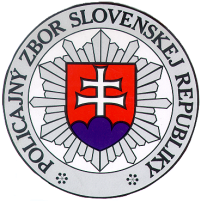 Okresné riaditeľstvo Policajného zboru v Galante  každoročne pri príležitosti blížiacich sa sviatkov Všetkých svätých a Pamiatky zosnulých  zaznamenáva prípady krádeži  na cintorínoch a v ich okolí.Okresné riaditeľstvo Policajného zboru v Galante upozorňuje  občanov,- aby si príručné tašky, kabelky s osobnými vecami neodkladali na miestach bez dozoru, ako napríklad na hroboch, lavičkách, - svoje osobné veci majte vždy na očiach, pretože stačí malá nepozornosť a zlodej sa ľahko dostane k vašim veciam, - ak je to možné, tak starších ľudí z rodiny  vždy sprevádzajte na cintoríny, nenechávajte ich chodiť samých, - za žiadnych okolností nenechávajte v odstavenom vozidle cennosti, doklady, elektroniku, ani iné hodnotné veci,- po opustení vozidla nezabudnite svoje vozidlo uzamknúť, - v konečnom dôsledku netreba zabúdať na aj svoju bezpečnosť na cestách a v ich blízkosti, preto je potrebné dodržiavať zásadu „vidieť a byť videný“ používaním reflexných prvkov. 						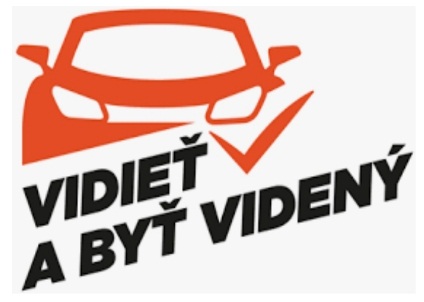 